Thank you for your interest in receiving Professional Development Points (PDPs) based on integrating math into ESOL classes! To be eligible for PDPs, you must satisfy both of the following criteria:1) Complete a minimum of 10 hours of ESOL and Math professional development, which can include coaching and participation in a variety of ESOL, ELs, and Math-related PD offerings (see below). 2) Submit an assessment of learning in the form of reflection questions.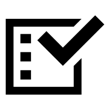 Please notify your ESOL and Math facilitator/coach if you intend to submit the PDP assignments. The two of you will mutually determine the due date for the submission.CRITERIA 1: ESOL and Math PD and SupportTo satisfy Criteria 1, you must complete a combination of the following activities, for a minimum of 10 hours total:The Getting Started with Integrating Math in the ESOL Classroom asynchronous course (6 hours) [REQUIRED]The Mathematize Your ESOL Health Unit online blended course (8 hours)The English Learners in the ABE Math Classroom asynchronous course (5 hours)The Mathematical Language Routines: Supporting English Learners in ABE in-person workshop (1.5 hours)The Mathematical Language Routines: Supporting Student Understanding in the Math Classroom online facilitated workshop (1.5 hours)The Getting Students to Talk in Math Class online facilitated workshop (1.5 hours)The Numeracy Routines That Develop Language online facilitated workshop (1.25 hours)The Reasoning with Ratios in the ESOL Classroom (6 hours)Individual or group coaching (number of hours to be determined by you and your coach). Note that credit for coaching sessions requires you to provide specific examples or references in your reflection question responses about how you used what you learned from coaching in your class or lesson delivery.CRITERIA 2: Reflection QuestionsTo satisfy Criteria 2, you will need to complete three of the reflection questions below using the Submission Form for ESOL and Math PDPs on page 3. Remember, credit for coaching sessions requires you to provide specific examples or references in your question responses about how you’ve used what you have learned from coaching in your class or lesson delivery.QuestionsHow have your beliefs about teaching and learning math evolved as a result of your work with the ESOL and Math PD and/or coaching? [REQUIRED]How has your own math knowledge changed as a result of your work with ESOL and Math? How have your general math teaching practices changed as a result of your work with ESOL and Math PD? What changes in your students' attitudes toward math have you seen since you began incorporating math into your ESOL instruction?What changes in your students' mathematical and/or English skills and understandings have you seen since you began incorporating math into your ESOL instruction?What advice would you give to teachers new to incorporating math into their ESOL instruction? Why?RubricWe have provided you with a rubric on the last page of the Submission Form to self-assess your responses before turning them in. Reviewers will be using the same rubric to score your responses. (In addition to written feedback on your responses, you’ll also receive a copy of the completed rubric.)Each question response can score up to 3 points. You will need to achieve a minimum score of 7 points on the assignment to pass this assignment.Points for responses are assigned as follows:3 POINTS: Thorough  — Answers the question in detail and provides evidence/examples to support the answer. Anecdotes from your classes are offered as evidence to support your ideas.2 POINTS: Adequate  — Answers the question in detail but does not provide concrete evidence/examples to support the answer.1 POINTS: Superficial — Answers the question without detail. How do I submit my request for PDPs?On the next page of this document is the Submission Form for ESOL and Math PDPs where you will 1) document your PD hours and 2) respond to the reflection questions. The form also includes instructions for submitting your PDP request. Remember to let your ESOL and Math facilitator/coach know that you plan to request PDPs before you begin the process.Name:    ________________________________________	Date:        ________________________________________Email:     ________________________________________	Program:  ________________________________________INSTRUCTIONSUse the table below to document the professional development hours you have completed. Respond to three of the Reflection Questions in the space provided on the next page. Use the provided rubric as a guide for reviewing your responses.Return the completed form to your ESOL and Math facilitator/coach or email to adultnumeracy@terc.edu.Upon approval by the SABES Math Center, a PDP certificate will be emailed to you.ESOL and Math ActivityNumber of Hours       Total PD HoursRequiredActivity Getting Started with Integrating Math in the ESOL Classroom asynchronous course 6 hoursMathematize Your ESOL Health Unit online blended course 8 hoursEnglish Learners in the ABE Math Classroom asynchronous course5 hoursMathematical Language Routines: Supporting English Learners in ABE in-person workshop 1.5 hoursMathematical Language Routines: Supporting Student Understanding in the Math Classroom online facilitated workshop1.5 hoursGetting Students to Talk in Math Class online facilitated workshop1.5 hoursNumeracy Routines That Develop Language online facilitated workshop1.25 hoursReasoning with Ratios in the ESOL Classroom asynchronous course6 hoursCoaching (individual or group)variableTOTAL ESOL and Math PD HOURS  TOTAL ESOL and Math PD HOURS  SABES Use Only: Has the applicant satisfactorily responded to the Reflection Questions?                                         Yes         NoSABES Use Only: Has the applicant satisfactorily responded to the Reflection Questions?                                         Yes         NoSABES Use Only: Has the applicant satisfactorily responded to the Reflection Questions?                                         Yes         NoREFLECTION QUESTIONSREFLECTION QUESTIONSQUESTION 1 (REQUIRED): How have your beliefs about teaching and learning math evolved as a result of your work with the ESOL and Math PD and/or coaching? QUESTION 1 (REQUIRED): How have your beliefs about teaching and learning math evolved as a result of your work with the ESOL and Math PD and/or coaching? Next, choose two of the following questions and respond in the spaces provided below.How has your own math knowledge changed as a result of your work with ESOL and Math? How have your general math teaching practices changed as a result of your work with ESOL and Math PD? What changes in your students' attitudes toward math have you seen since you began incorporating math into your ESOL instruction?What changes in your students' mathematical and/or English skills and understandings have you seen since you began incorporating math into your ESOL instruction?What advice would you give to teachers new to incorporating math into their ESOL instruction? Why?Next, choose two of the following questions and respond in the spaces provided below.How has your own math knowledge changed as a result of your work with ESOL and Math? How have your general math teaching practices changed as a result of your work with ESOL and Math PD? What changes in your students' attitudes toward math have you seen since you began incorporating math into your ESOL instruction?What changes in your students' mathematical and/or English skills and understandings have you seen since you began incorporating math into your ESOL instruction?What advice would you give to teachers new to incorporating math into their ESOL instruction? Why?Response to Question # ____Response to Question # ____RUBRIC FOR ESOL and Math PDP REFLECTION QUESTIONSRUBRIC FOR ESOL and Math PDP REFLECTION QUESTIONSRUBRIC FOR ESOL and Math PDP REFLECTION QUESTIONSRUBRIC FOR ESOL and Math PDP REFLECTION QUESTIONSFacilitator: Provide specific reasons and/or examples to support your decision to award these points.Facilitator: Provide specific reasons and/or examples to support your decision to award these points.Facilitator: Provide specific reasons and/or examples to support your decision to award these points.Facilitator: Provide specific reasons and/or examples to support your decision to award these points.3 POINTS – ThoroughDetailed and supported by evidence2 POINTS – AdequateDetailed, but not supported by evidence1 POINT – SuperficialLacking detail[REQUIRED]  How have your beliefs about teaching and learning math evolved as a result of your work with the ESOL and Math PD and/or coaching?How has your own math knowledge changed as a result of your work with ESOL and Math? How have your general math teaching practices changed as a result of your work with ESOL and Math PD? What changes in your students' attitudes toward math have you seen since you began incorporating math into your ESOL instruction?What changes in your students' mathematical and/or English skills and understandings have you seen since you began incorporating math into your ESOL instruction?What advice would you give to teachers new to incorporating math into their ESOL instruction? Why?Total PointsA minimum total score of 7 points is required to pass.